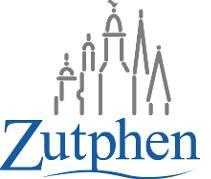 MOTIE GEMEENTERAADMotie nummer:Datum indiening4 januari 2024Onderwerp: Leegstandverordening gemeente Zutphen De raad van de gemeente Zutphen in vergadering bijeen,Constateert dat:Langdurige leegstand tot verloedering leidt van panden/bedrijfsruimten en van de straten/buurten waar deze panden staan;Langdurige leegstand uiteindelijk tot ongewenst gebruik van panden/woningen kan leiden, met soms een aantrekkende werking op malafide en zelfs criminele investeerders of beleggers zonder oog voor het algemeen belang;Langdurige leegstand van woonpanden niet te rijmen valt met de huidige grote vraag naar woonruimte, vooral onder jongeren;In plaats van het regulier, desnoods tijdelijk verhuren van woningen steeds wordt vaker overgegaan tot oneigenlijk gebruik van woonpanden middels verkamering, het exploiteren van illegale pensions en vakantieverhuur (AirBnB);Is van mening dat:De gemeente een verantwoordelijkheid heeft bij het realiseren van woningbouw, Onderdeel van deze verantwoordelijkheid is ervoor te zorgen dat de markt voor vastgoed goed functioneert, Er op dit moment sprake is van structurele leegstand, aantallen zijn onbekend maar wel zichtbaar.De transformatie van andere bestemmingen naar een woonbestemming veel kansen biedt.Verzoekt het college:Een raadsvoorstel inzake een leegstandsverordening voor te bereiden en deze ter vaststelling voor te leggen aan de raad. Waarbij de focus ligt op de woningmarkt.Hiervoor ook in overleg gaat met de raad en deskundigen om zo sterk mogelijk voorstel de raad voor te leggen voor het zomerreces 2024.Indiener(s): Frans Manders (PvdA)Mede indieners: GroenLinks; Joram van Donk, CU; Abel van Dijke, 